Технологическая карта занятия по внеурочной деятельности «День народного единства «Мы едины, мы непобедимы!»»Предметная областьПредметная областьПредметная областьВнеурочная деятельностьВнеурочная деятельностьНаправление Направление Направление Гражданско-правовоеГражданско-правовоеКлассКлассКласс33Тема занятияТема занятияТема занятияДень народного единства «Мы едины, мы непобедимы!»День народного единства «Мы едины, мы непобедимы!»Целевая установка занятия, задачиЦелевая установка занятия, задачиЦелевая установка занятия, задачиОбразовательная: формировать знания, учащихся по истории РоссииОбразовательная: формировать знания, учащихся по истории РоссииЦелевая установка занятия, задачиЦелевая установка занятия, задачиЦелевая установка занятия, задачиРазвивающая: развивать умение анализировать исторические факты сопоставлять, делать выводы; Развивающая: развивать умение анализировать исторические факты сопоставлять, делать выводы; Целевая установка занятия, задачиЦелевая установка занятия, задачиЦелевая установка занятия, задачиВоспитательная: воспитывать интерес к изучению истории своей страны, чувство патриотизма, причастности к судьбе своей страны.Воспитательная: воспитывать интерес к изучению истории своей страны, чувство патриотизма, причастности к судьбе своей страны.Планируемые результатыПланируемые результатыПланируемые результатыЛичностные:- идентифицировать себя с принадлежностью к народу, стране, государству;- проявлять чувства сопричастности и гордости за свою страну- проявлять любовь и уважительное отношение к Родине,- понимать роль сплочения и единства в жизни человека.Личностные:- идентифицировать себя с принадлежностью к народу, стране, государству;- проявлять чувства сопричастности и гордости за свою страну- проявлять любовь и уважительное отношение к Родине,- понимать роль сплочения и единства в жизни человека.Планируемые результатыПланируемые результатыПланируемые результатыМетапредметные:Познавательные:- уметь извлекать информацию, представленную в виде текста, иллюстрации;- уметь добывать информацию из дополнительных источников;- ставить проблему и решать ее.Регулятивные:- определять цель учебной деятельности, план выполнения заданий;- определять правильность выполненного задания на основе образца;- учиться корректировать выполнение задания в соответствии с планом.Коммуникативные:- уметь работать в группе;- договариваться друг с другом;- участвовать в диалоге, в коллективном обсуждении;- слушать и понимать других;- аргументировать свое мнение.Метапредметные:Познавательные:- уметь извлекать информацию, представленную в виде текста, иллюстрации;- уметь добывать информацию из дополнительных источников;- ставить проблему и решать ее.Регулятивные:- определять цель учебной деятельности, план выполнения заданий;- определять правильность выполненного задания на основе образца;- учиться корректировать выполнение задания в соответствии с планом.Коммуникативные:- уметь работать в группе;- договариваться друг с другом;- участвовать в диалоге, в коллективном обсуждении;- слушать и понимать других;- аргументировать свое мнение.Ресурсы Ресурсы Ресурсы компьютер, проектор, экран, презентация «Героическая история России».компьютер, проектор, экран, презентация «Героическая история России».ТехнологииТехнологииТехнологииИКТ-технологии, проблемные вопросыИКТ-технологии, проблемные вопросыХод занятияХод занятияХод занятияХод занятияХод занятияЭтапы занятияСодержаниеДеятельность педагогаДеятельность педагогаДеятельность учениковОргмоментНастрой на работуСлайд 1Слайд 2 - Для каждого из нас очень важно знать историю своей Родины. Наша великая Родина имеет славную богатую событиями героическую историю. Народом нашей страны на протяжении столетий приходилось сражаться с многочисленными, сильными и жестокими врагами, чтобы отстоять свободу и независимость своей Родины. . - Для каждого из нас очень важно знать историю своей Родины. Наша великая Родина имеет славную богатую событиями героическую историю. Народом нашей страны на протяжении столетий приходилось сражаться с многочисленными, сильными и жестокими врагами, чтобы отстоять свободу и независимость своей Родины. .Дети читают стихотворение. С историей не спорят, С историей живут,Она объединяетНа подвиг и на трудЕдино государство,Когда един народ,Когда великой силойОн движется вперед.Врага он побеждает,Объединившись в бой,И Русь освобождает,И жертвует собой.Во славу тех героевЖивем одной судьбой,Сегодня День единстваМы празднуем с тобой!Актуализация опорных знаний (4 мин).Слайд 3- - Сегодня мы с вами отправимся в путешествие на машине времени в прошлое. Но для того, чтобы нам вернуться обратно в настоящее время, нам будет необходимо посетить все остановки нашей машины. - В путь?- Закрываем глаза, садимся поудобнее и отсчитываем 10 волшебных секунд в прошлое: 10, 9, 8, 7, 6, 5, 4, 3, 2,1… Вот мы прибыли.- - Сегодня мы с вами отправимся в путешествие на машине времени в прошлое. Но для того, чтобы нам вернуться обратно в настоящее время, нам будет необходимо посетить все остановки нашей машины. - В путь?- Закрываем глаза, садимся поудобнее и отсчитываем 10 волшебных секунд в прошлое: 10, 9, 8, 7, 6, 5, 4, 3, 2,1… Вот мы прибыли.Создание проблемной ситуации1) Остановка «Целевая».Слайд 4Слайд 5- Первая остановка «Целевая». На ней нам необходимо определить цель нашего прибытия сюда. - Посмотрите, на машине времени появилась надпись. Прочитайте её.- Что может означать этот день?- Сформулируйте тему и цель нашей деятельности? -Молодцы, едем дальше….- Первая остановка «Целевая». На ней нам необходимо определить цель нашего прибытия сюда. - Посмотрите, на машине времени появилась надпись. Прочитайте её.- Что может означать этот день?- Сформулируйте тему и цель нашей деятельности? -Молодцы, едем дальше….-День Народного Единства- Тема: праздник День народного единства. Цель: узнать историю праздника, значение слова «единство»Работа по теме занятия 2) Остановка «Толковая».Слайд 6Слайд 7- Следующая остановка «Толковая». Нам необходимо узнать значение слова «единство».- Что же такое единство? - Где мы можем узнать значение этого слова? - Давайте заглянем в толковый словарь. 1. Общность, полное сходство. единство взглядов.2. Цельность, сплочённость. единство. нации,3. Неразрывность, взаимная связь. единство теории и практики.- Как вы думаете, к чему же тогда призывает нас праздник День народного единства? - Скажите, а в наше время едины ли люди? Все ли они дружны?- Верно, нужно уважать друг друга, быть дружными, уметь находить компромисс. - Молодцы, продолжаем наше путешествие…- Следующая остановка «Толковая». Нам необходимо узнать значение слова «единство».- Что же такое единство? - Где мы можем узнать значение этого слова? - Давайте заглянем в толковый словарь. 1. Общность, полное сходство. единство взглядов.2. Цельность, сплочённость. единство. нации,3. Неразрывность, взаимная связь. единство теории и практики.- Как вы думаете, к чему же тогда призывает нас праздник День народного единства? - Скажите, а в наше время едины ли люди? Все ли они дружны?- Верно, нужно уважать друг друга, быть дружными, уметь находить компромисс. - Молодцы, продолжаем наше путешествие…- мнения детей- В толковом словаре.-К единству россиян. Ведь именно в единстве, в единении народа сила России- нет-мнения детейФизминутка(2 мин.)Веселая музыкаСлайд 8- Но мы не можем двигаться дальше. У нашей машины заканчивается энергия. Давайте её зарядим. Попрыгаем, побегаем, похлопаем, потопаем. - Наша машина заряжена, едем дальше…- Но мы не можем двигаться дальше. У нашей машины заканчивается энергия. Давайте её зарядим. Попрыгаем, побегаем, похлопаем, потопаем. - Наша машина заряжена, едем дальше…Выполняют физкультминуткуРабота по теме занятияОстановка «Историческая».Слайд 9Слайд 10Слайд 10Слайд 11Слайд 12Слайд 13Слайд 14Слайд 15- Перед нами остановка «Историческая».   Здесь, вы внимательно послушаете историю становления праздника.- На этой остановке так темно и мрачно. Что же здесь произошло? - Давайте узнаем.  - Сейчас мы находимся в 1612 году, в это время в России началась Смута Великая.- Скажите, на сколько лет назад мы вернулись, если сейчас 2022 год? Посчитаем? Верно, на 410 лет назад.- - А что же это за время – Смута? Ученик 1.                                                                             Так называли беспокойное время неурожаев, голода, беспорядков и восстаний. Воспользовавшись этим, войска польского и шведского королей вторглись в русские земли. Вскоре поляки были в Москве, столице нашей Родины. Над государством нависла смертельная угроза. Польские войска выжигали государство Русское, опустошали, людей убивали. Вздохи и рыдания раздавались вокруг. Ученик 2.Тогда и наступил конец терпению нашего народа.  Русский народ решил слиться в одно единое для изгнания с родной земли противников.- Именно 4 ноября народное ополчение – вооруженные силы страны, во главе нижегородского воеводы – воинского начальника – Кузьмы Минина и князя Дмитрия Пожарского успешно штурмовало (атаковало) Китай-город – район Москвы внутри Китайгородской крепостной стены, вынудив командование польского войска подписать договор о прекращении борьбы и признать своё поражение. Ученик 3.- Первым в освобожденный город вступил Дмитрий Пожарский со священной иконой Казанской Божьей Матери в руках.- Именно она, как свято верили на Руси, и помогла отстоять Государство Московское от польского нашествия. Ученик 4.- В честь дня Казанской иконы Божьей матери и славной победы русской армии над польскими захватчиками, президент РФ В. Путин в 2005 году подписал указ об учреждении в России 4 ноября нового государственного праздника, Дня народного единства.Ученик 5.- В 2005 году центром празднования стал Нижний Новгород. Там состоялось открытие памятника Кузьме Минину и Дмитрию Пожарскому.- В этот день 4 ноября обязательно устраивается торжественный правительственный прием в Большом Кремлевском зале, на котором награждаются люди, внесшие большой вклад в развитие и процветание России.Ученик 6.Сейчас в России День народного единства становится все популярней. Ведь гордость за свою Родину, за ее прошлое и настоящее, и вера в ее счастливое будущее – это то, что неизменно объединяет людей и делает их единым народом.Учитель.Мы продолжаем наше путешествие.- Перед нами остановка «Историческая».   Здесь, вы внимательно послушаете историю становления праздника.- На этой остановке так темно и мрачно. Что же здесь произошло? - Давайте узнаем.  - Сейчас мы находимся в 1612 году, в это время в России началась Смута Великая.- Скажите, на сколько лет назад мы вернулись, если сейчас 2022 год? Посчитаем? Верно, на 410 лет назад.- - А что же это за время – Смута? Ученик 1.                                                                             Так называли беспокойное время неурожаев, голода, беспорядков и восстаний. Воспользовавшись этим, войска польского и шведского королей вторглись в русские земли. Вскоре поляки были в Москве, столице нашей Родины. Над государством нависла смертельная угроза. Польские войска выжигали государство Русское, опустошали, людей убивали. Вздохи и рыдания раздавались вокруг. Ученик 2.Тогда и наступил конец терпению нашего народа.  Русский народ решил слиться в одно единое для изгнания с родной земли противников.- Именно 4 ноября народное ополчение – вооруженные силы страны, во главе нижегородского воеводы – воинского начальника – Кузьмы Минина и князя Дмитрия Пожарского успешно штурмовало (атаковало) Китай-город – район Москвы внутри Китайгородской крепостной стены, вынудив командование польского войска подписать договор о прекращении борьбы и признать своё поражение. Ученик 3.- Первым в освобожденный город вступил Дмитрий Пожарский со священной иконой Казанской Божьей Матери в руках.- Именно она, как свято верили на Руси, и помогла отстоять Государство Московское от польского нашествия. Ученик 4.- В честь дня Казанской иконы Божьей матери и славной победы русской армии над польскими захватчиками, президент РФ В. Путин в 2005 году подписал указ об учреждении в России 4 ноября нового государственного праздника, Дня народного единства.Ученик 5.- В 2005 году центром празднования стал Нижний Новгород. Там состоялось открытие памятника Кузьме Минину и Дмитрию Пожарскому.- В этот день 4 ноября обязательно устраивается торжественный правительственный прием в Большом Кремлевском зале, на котором награждаются люди, внесшие большой вклад в развитие и процветание России.Ученик 6.Сейчас в России День народного единства становится все популярней. Ведь гордость за свою Родину, за ее прошлое и настоящее, и вера в ее счастливое будущее – это то, что неизменно объединяет людей и делает их единым народом.Учитель.Мы продолжаем наше путешествие.410 лет.Закрепление изученного материала(10 мин.)4) Остановка «Знатоки».Слайд 16Слайд 17Слайд 185) Остановка. «Народная».Слайд 19Учитель даёт слова на каждую парту. Они составляют фразу «Сплочен и един, наш народ непобедим».  Слайд 20-  Проверим, как внимательно вы слушали.4) Остановка «Знатоки».1.	В каком году началась Смута Великая? 2.	Какой народ враждовал с русским народом? 3.	Во главе, с какими воеводами русский народ штурмовал Китай-город? 4.	С какой иконой вступил в освобожденный город Дмитрий Пожарский?5.	В каком году президент РФ Путин В.В. подписал указ об учреждении праздника День народного единства в России? 6.	В каком городе в 2005 году был открыт памятник Кузьме Минину и Дмитрию Пожарскому? Вот в честь этого события и празднуется День Народного Единства.Прошло 410 лет, за это время много раз разные страны пытались захватить Россию, но ничего у них не получилось, все люди вставали на защиту своей страны.- Расскажите об исторических событиях, которые произошли в нашей стране. 5) Остановка «Народная».Нам вскоре предстоит вернуться в наше время, однако у нас осталась ещё одна остановка «Народная».   1	2	3	4	5	6	7	8	9	10А	Б	В	Г	Д	Е	Ё	Ж	З	И11	12	13	14	15	16	17	18	19	20Й	К	Л	М	Н	О	П	Р	С	Т21	22	23	24	25	26	27	28	29	30У	Ф	Х	Ц	Ч	Ш	Щ	Ь	Ы	Ъ31	32	33	Э          Ю        Я На этой станции ребятам нужно расшифровать фразу  Сплочён и един, наш народ  непобедим!19, 17, 13, 16, 25, 7     10     6, 5, 10, 15     15, 1, 26                 15, 1, 18, 16, 5         15, 6      17, 16, 2, 6, 5, 10, 14 -- Посмотрите, только общими усилиями, когда мы объединились, сплотились, мы смогли пройти эту остановку.  Молодцы! А что же значит, фраза, которую вы собрали?- Ни при каких обстоятельствах нельзя забывать, что наша сила – в нашем единстве, в нашей сплоченности. -  Проверим, как внимательно вы слушали.4) Остановка «Знатоки».1.	В каком году началась Смута Великая? 2.	Какой народ враждовал с русским народом? 3.	Во главе, с какими воеводами русский народ штурмовал Китай-город? 4.	С какой иконой вступил в освобожденный город Дмитрий Пожарский?5.	В каком году президент РФ Путин В.В. подписал указ об учреждении праздника День народного единства в России? 6.	В каком городе в 2005 году был открыт памятник Кузьме Минину и Дмитрию Пожарскому? Вот в честь этого события и празднуется День Народного Единства.Прошло 410 лет, за это время много раз разные страны пытались захватить Россию, но ничего у них не получилось, все люди вставали на защиту своей страны.- Расскажите об исторических событиях, которые произошли в нашей стране. 5) Остановка «Народная».Нам вскоре предстоит вернуться в наше время, однако у нас осталась ещё одна остановка «Народная».   1	2	3	4	5	6	7	8	9	10А	Б	В	Г	Д	Е	Ё	Ж	З	И11	12	13	14	15	16	17	18	19	20Й	К	Л	М	Н	О	П	Р	С	Т21	22	23	24	25	26	27	28	29	30У	Ф	Х	Ц	Ч	Ш	Щ	Ь	Ы	Ъ31	32	33	Э          Ю        Я На этой станции ребятам нужно расшифровать фразу  Сплочён и един, наш народ  непобедим!19, 17, 13, 16, 25, 7     10     6, 5, 10, 15     15, 1, 26                 15, 1, 18, 16, 5         15, 6      17, 16, 2, 6, 5, 10, 14 -- Посмотрите, только общими усилиями, когда мы объединились, сплотились, мы смогли пройти эту остановку.  Молодцы! А что же значит, фраза, которую вы собрали?- Ни при каких обстоятельствах нельзя забывать, что наша сила – в нашем единстве, в нашей сплоченности. - 1612-Поляки- Кузьма Минин и князь Дмитрий Пожарский- икона Казанской Божьей Матери- 2005 год- Нижний Новгород-ВОВ.- ответы детейПодведение итогов. Рефлексия(5 мин)Слайд 21Слайд 22- Мы проехали все остановки, выполнили все задания. Пора возвращаться в наше время. Закрываем глаза, беремся за руки и считаем 10 волшебных секунд вперед: 1, 2, 3, 4, 5, 6, 7, 8, 9, 10.- Вот мы и вернулись в 2022 год.  Давайте подведем итог. Какую цель мы поставили перед собой? - Как вы считаете, мы достигли цели? - Какой вывод мы с вами можем сделать? Какую роль играют сплоченность и единство в жизни человека? Ребята, вы достойно прошли все испытания. Вы большие молодцы. Я думаю вы извлекли из нашего занятия пользу: узнали что-то новое, чему-то научились, а главное поняли, что будущее нашей страны зависит только от нас с вами. Что мы должны быть добрыми, отзывчивыми, приветливыми, оказывать помощь нуждающимся, защищать слабых и любить свою Родину. Мы должны быть едины и тогда мы будем непобедимы!Видео ролик Олег Газманов «Россия вперед!»- Мы проехали все остановки, выполнили все задания. Пора возвращаться в наше время. Закрываем глаза, беремся за руки и считаем 10 волшебных секунд вперед: 1, 2, 3, 4, 5, 6, 7, 8, 9, 10.- Вот мы и вернулись в 2022 год.  Давайте подведем итог. Какую цель мы поставили перед собой? - Как вы считаете, мы достигли цели? - Какой вывод мы с вами можем сделать? Какую роль играют сплоченность и единство в жизни человека? Ребята, вы достойно прошли все испытания. Вы большие молодцы. Я думаю вы извлекли из нашего занятия пользу: узнали что-то новое, чему-то научились, а главное поняли, что будущее нашей страны зависит только от нас с вами. Что мы должны быть добрыми, отзывчивыми, приветливыми, оказывать помощь нуждающимся, защищать слабых и любить свою Родину. Мы должны быть едины и тогда мы будем непобедимы!Видео ролик Олег Газманов «Россия вперед!»Ответы детей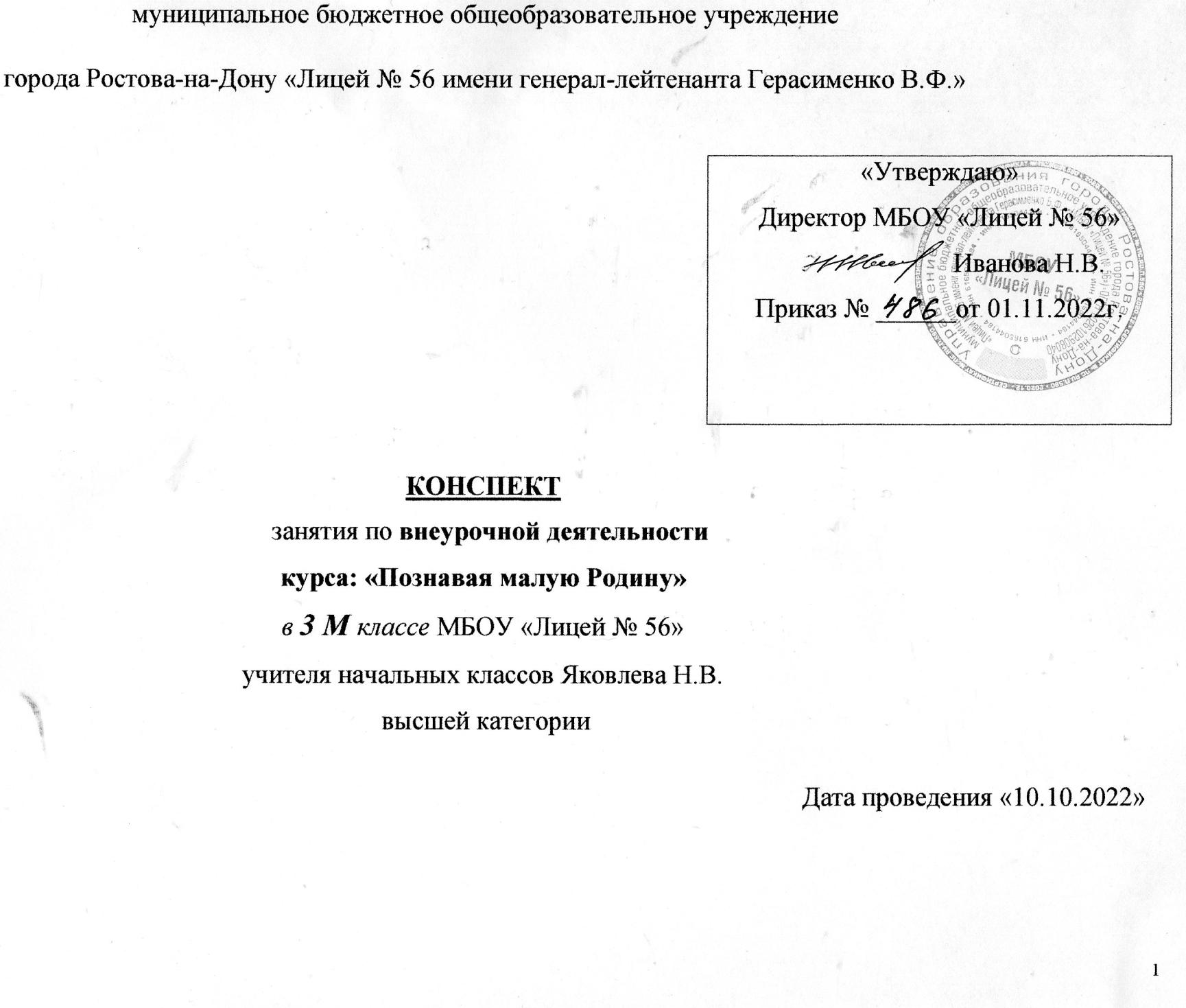 